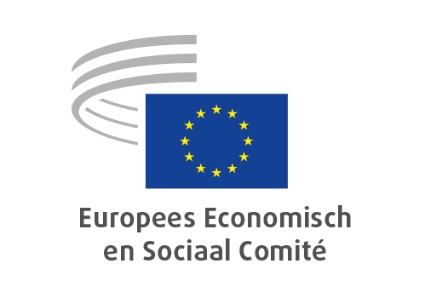 Gebruik van het Emplifi-softwareplatform voor management en analyse van communicatie via sociale mediaPrivacyverklaringInleidingHet Europees Economisch en Sociaal Comité (EESC) zet zich in voor de eerbiediging en bescherming van uw persoonsgegevens overeenkomstig Verordening (EU) 2018/1725 (EUDPR – Europese verordening gegevensbescherming).Uw persoonsgegevens kunnen verzameld en verwerkt worden voor statistische en analytische doeleinden, bijvoorbeeld om te analyseren hoe socialemediagebruikers reageren op de communicatieactiviteiten van het EESC. Om deze taken te verrichten maakt het EESC gebruik van het Emplifi-softwareplatform.Wie is verantwoordelijk voor de verwerking van persoonsgegevens?Het EESC is verantwoordelijk voor de verwerking van persoonsgegevens. De dienst bij het EESC die verantwoordelijk is voor de verwerking van persoonsgegevens is de eenheid Online-informatie, die te bereiken is via eesc-social-media@eesc.europa.eu.Waarvoor is het verwerken van gegevens bedoeld?Door gegevens op sociale media te verzamelen en te verwerken kan het EESC zijn communicatieactiviteiten verbeteren en zijn aanwezigheid op sociale media coördineren.Wat is de rechtsgrond voor de verwerking?De rechtsgrond voor de verwerking van persoonsgegevens is artikel 5, lid 1, onder a), van de EUDPR, waarin staat: “de verwerking is noodzakelijk voor de vervulling van een taak in het algemeen belang of in het kader van de uitoefening van het openbaar gezag dat aan de instelling of het orgaan van Unie is verleend”.Welke persoonsgegevens worden verwerkt?De verwerkte persoonsgegevens zijn afkomstig van de door het EESC gebruikte socialemediaplatforms en zijn openbaar toegankelijk.Afhankelijk van de omstandigheden en van de gebruikte socialemediaplatforms kan het EESC de volgende categorieën gegevens verwerken:van het gebruikersprofiel afgeleide persoonsgegevens, bijvoorbeeld: naam en achternaam, gebruikersnaam, geografisch gebied, leeftijd, gender en andere persoonlijke kenmerken, zoals burgerlijke staat, nationaliteit, beroep of studieloopbaan;persoonsgegevens over gebruikers van sociale mediaplatforms die beschikbaar zijn via hun netwerken en connecties: participatie, reikwijdte en meningen, commentaren, gedeelde berichten over een specifiek onderwerp, netwerken en connecties;persoonsgegevens die beschikbaar zijn via audiovisuele content die kan worden gepubliceerd op sociale mediaplatforms: informatie in of over de content die door een gebruiker wordt aangeleverd (bijv. metadata), zoals de locatie van een foto of de datum waarop een bestand is gemaakt, stemopnames, video-opnames of een afbeelding van een individu.Willen gebruikers toegang krijgen tot de socialemediaplatforms waarop het EESC actief is (Facebook, X, LinkedIn, Instagram, Mastodon, YouTube), dan moeten ze eerst aangeven of ze het beleid van die platforms aanvaarden dan wel afwijzen. Socialemediagebruikers die interageren met het EESC (bijvoorbeeld door opmerkingen te maken over wat het EESC heeft gepost) doen dit nadat zij het beleid van die platforms hebben goedgekeurd.Wie zijn de ontvangers of categorieën ontvangers van uw persoonsgegevens?De ontvangers van uw persoonsgegevens zijn het personeel en de interne dienstverleners die zich met het beheer van sociale media bezighouden in de EESC-eenheid Online-informatie, alsook in de afdelingen, groepen en andere EESC-eenheden die officiële socialemedia-accounts van het EESC beheren. Ook het bedrijf dat verantwoordelijk is voor de beschikbaarstelling van het Emplifi-softwareplatform aan het EESC ontvangt uw persoonsgegevens.Worden uw persoonsgegevens aan een derde land of een internationale organisatie doorgegeven?Uw persoonsgegevens worden doorgegeven aan de Verenigde Staten, waar de door het Emplifi-softwareplatform gebruikte Social Marketing Cloud deel uitmaakt van het cloudplatform Amazon Web Services (AWS). De Europese Commissie heeft een besluit aangenomen waarin wordt bepaald dat de Verenigde Staten (commerciële organisaties die deelnemen aan het kader voor gegevensbescherming EU-VS) een passend niveau van gegevensbescherming bieden (zie het adequaatheidsbesluit in kwestie via de volgende link:https://commission.europa.eu/law/law-topic/data-protection/international-dimension-data-protection/adequacy-decisions_nlen desbetreffende gegevens in de lijst van het kader voor gegevensbescherming via de link https://www.dataprivacyframework.gov/s/participant-search/participant-detail?id=a2zt0000000GnS9AAK&status=Activeenhttps://www.dataprivacyframework.gov/s/participant-search/participant-detail?id=a2zt0000000TOWQAA4&status=Active).Hoe kunt u uw rechten uitoefenen?U beschikt over het recht om inzage in uw persoonsgegevens te verkrijgen, onjuiste of onvolledige persoonsgegevens te rectificeren, de verwerking van uw persoonsgegevens onder bepaalde voorwaarden te beperken, te verzoeken dat uw persoonsgegevens worden verwijderd (als ze onrechtmatig zijn verwerkt) en, in voorkomende gevallen, gegevens over te dragen. U hebt het recht om te allen tijde bezwaar te maken tegen de verwerking van uw gegevens om redenen die verband houden met uw specifieke situatie.U kunt uw verzoeken richten tot eesc-social-media@eesc.europa.eu. Uw verzoek wordt zo spoedig mogelijk en in ieder geval binnen een maand na ontvangst behandeld. Deze termijn kan zo nodig met nog eens twee maanden worden verlengd.U hebt het recht om u tot de Europese Toezichthouder voor gegevensbescherming te wenden als u van mening bent dat uw rechten uit hoofde van de EUDPR zijn geschonden als gevolg van de verwerking van uw persoonsgegevens door het EESC.Hoe lang worden uw persoonsgegevens bewaard?Het EESC zal gedurende maximaal tien jaar geaggregeerde en numerieke waarden betreffende de gemeten resultaten opslaan om zijn presteren te kunnen vergelijken.Worden de verzamelde persoonsgegevens gebruikt voor geautomatiseerde besluitvorming, met inbegrip van profilering?Het EESC zal uw persoonsgegevens niet gebruiken om geautomatiseerde beslissingen over u te nemen. “Geautomatiseerde beslissingen” worden gedefinieerd als beslissingen die zonder menselijke tussenkomst worden genomen.Worden uw persoonsgegevens verder verwerkt voor een ander doel dan waarvoor ze zijn verkregen?Uw persoonsgegevens worden niet voor andere doeleinden gebruikt.Bij wie kan ik terecht met vragen of klachten?Heeft u nog vragen over de verwerking van uw persoonsgegevens, dan wordt u vriendelijk verzocht eerst contact op te nemen met de verwerkingsverantwoordelijke (eesc-social-media@eesc.europa.eu).U kunt ook te allen tijde contact opnemen met de functionaris voor gegevensbescherming van het EESC via dit contactformulier en/of met de Europese Toezichthouder voor gegevensbescherming via dit contactformulier.